Find the first four terms and the eighth term of the sequence.1.  {12-3n}					2.  {				3.  {9}4.  {(-1)n-1}					5.  {1+(-1)n+1}				6.  {}7.  an is the number of decimal places in (0.1)n.Graph the sequence.8.  {}						9.  {}					10.  {(-1)n+1n2}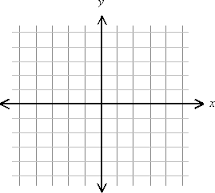 Find the first five terms of the recursively defined infinite sequence.11.  a1 = 2, 	ak+1 = 3ak – 5			12.  a1 = -3, 	ak+1 = ak2		13.  a1 = 5,	ak+1=kak14.  a1 = 128,	ak+1= ak			15.  a1 = 3, 	ak+1 = 1/ak		16.  a1 = 2, 	ak+1 = (ak)k17.  Find the first four terms of the sequence of partial sums for the given sequence {3 + }.Find the sum.18. 				19.  			20.  21.  		    22.    		23.  			24.  25.  The number of bacteria in a certain culture is initially 500, and the culture doubles in size every day.(a)  Find the number of bacteria present after one day, two days, and three days.(b)  Find a formula for the number of bacteria present after n days.26.  The Fibonacci sequence is defined recursively by a1 = 1, a2 = 1, ak+1 = ak + ak-1 for k ≥ 2.(a)  Find the first ten terms of the sequence.